Publicado en   el 27/05/2014 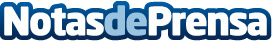 Un sondeo europeo detectará los problemas de la población migrante para acceder a la sanidadDatos de contacto:Nota de prensa publicada en: https://www.notasdeprensa.es/un-sondeo-europeo-detectara-los-problemas-de Categorias: Solidaridad y cooperación http://www.notasdeprensa.es